Double Bull® Double Wide DeluxeThe Cadillac of Ground Blinds is the Primos® Double Bull Double Wide Deluxe. Simply put, this is the best built ground blind available. It is completely loaded with features that have been refined through years of hunting experience. Key designs such as the zipper-less door that allows you to enter the blind silently and our silent slide window adjustment that allows you to set up perfectly for gun or bow hunting make this blind a lethal tool. Add in the best fabric for weather and concealment and our newly designed hub system that makes setting up and taking down the blind easy and the Double Bull Deluxe lives up to its name. If you want the very best, you need the Primos Double Bull Double Wide Deluxe. Features & BenefitsNew, improved hub systemNew zipper-less door closureNew Truth camoSame category-leading fabricSilent Slide windows70 inches high with a 60-inch-by-60-inch floorCavernous 77 inches hub-to-hubWeight 27 pounds (with bag)Part No.   	Description		UPC		MSRP60061	Double Bull “Deluxe”	  	0-10135-60061-7 		$399.00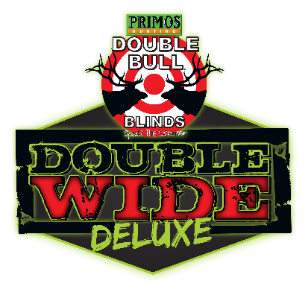 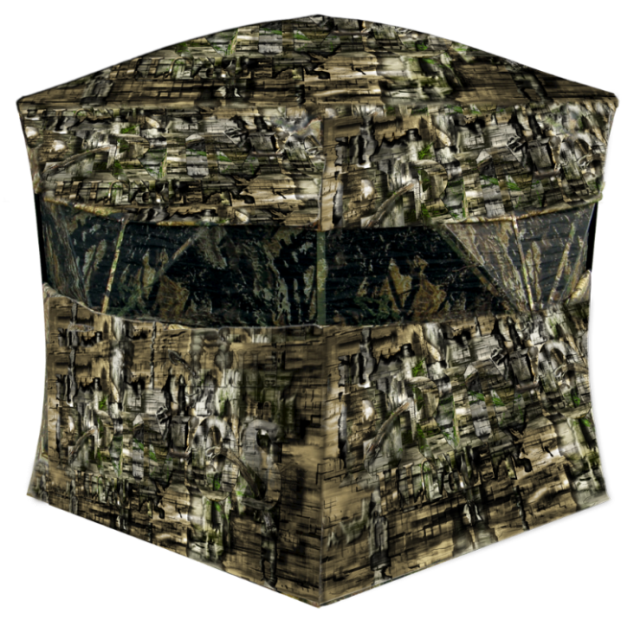 